“Oʻzbek dialektologiyasi” fanining ishchi oʻquv dasturi		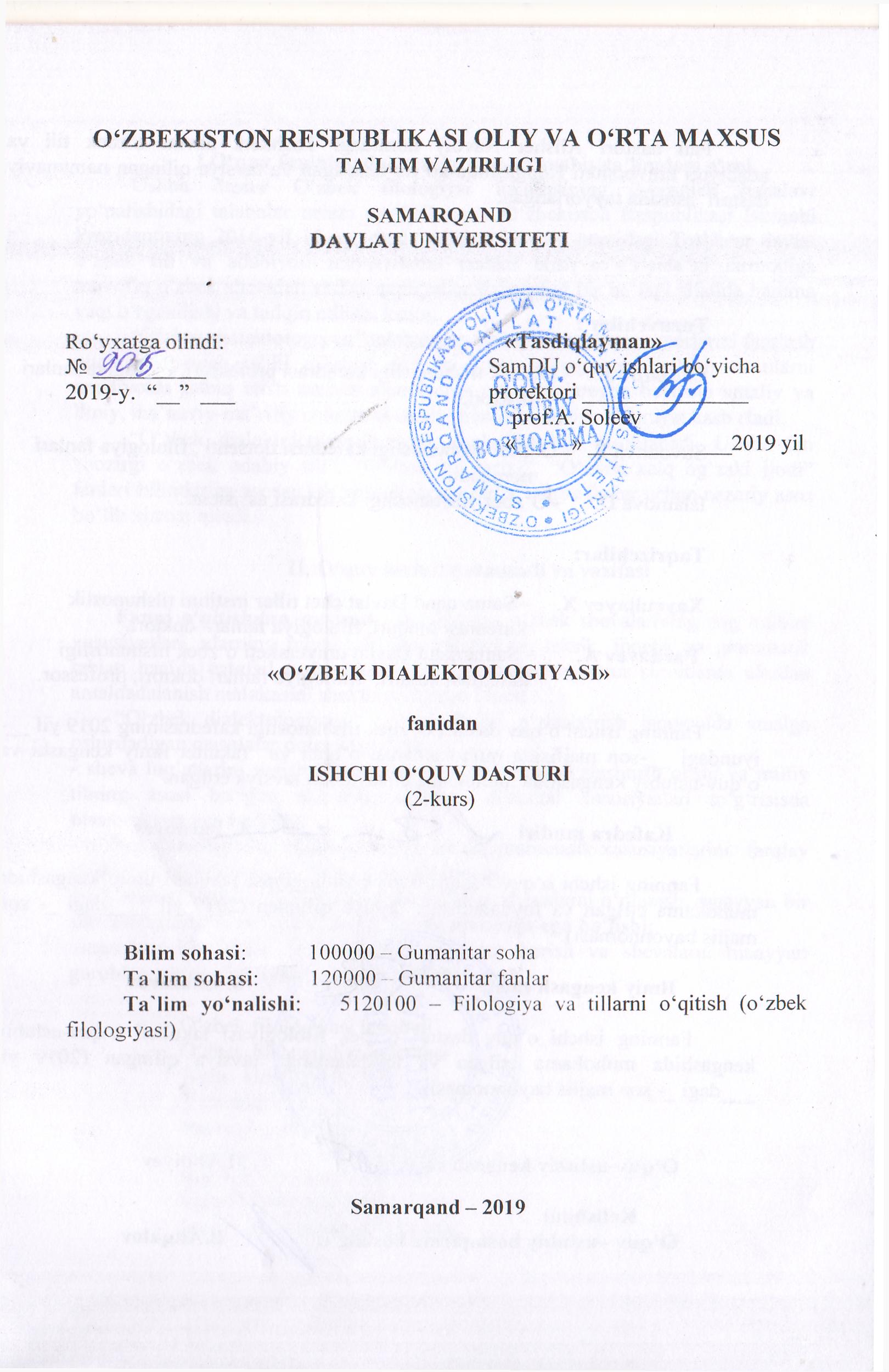 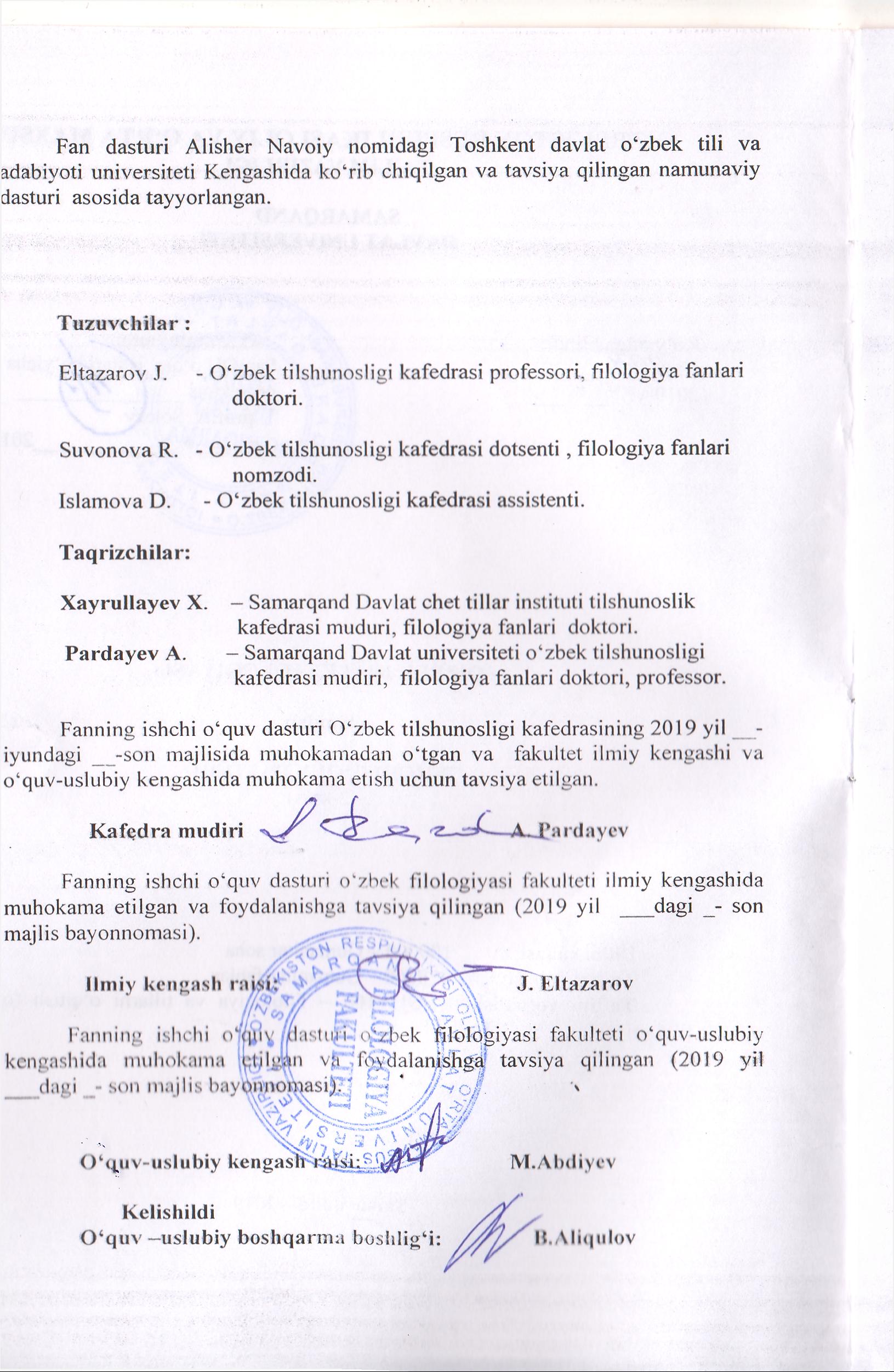 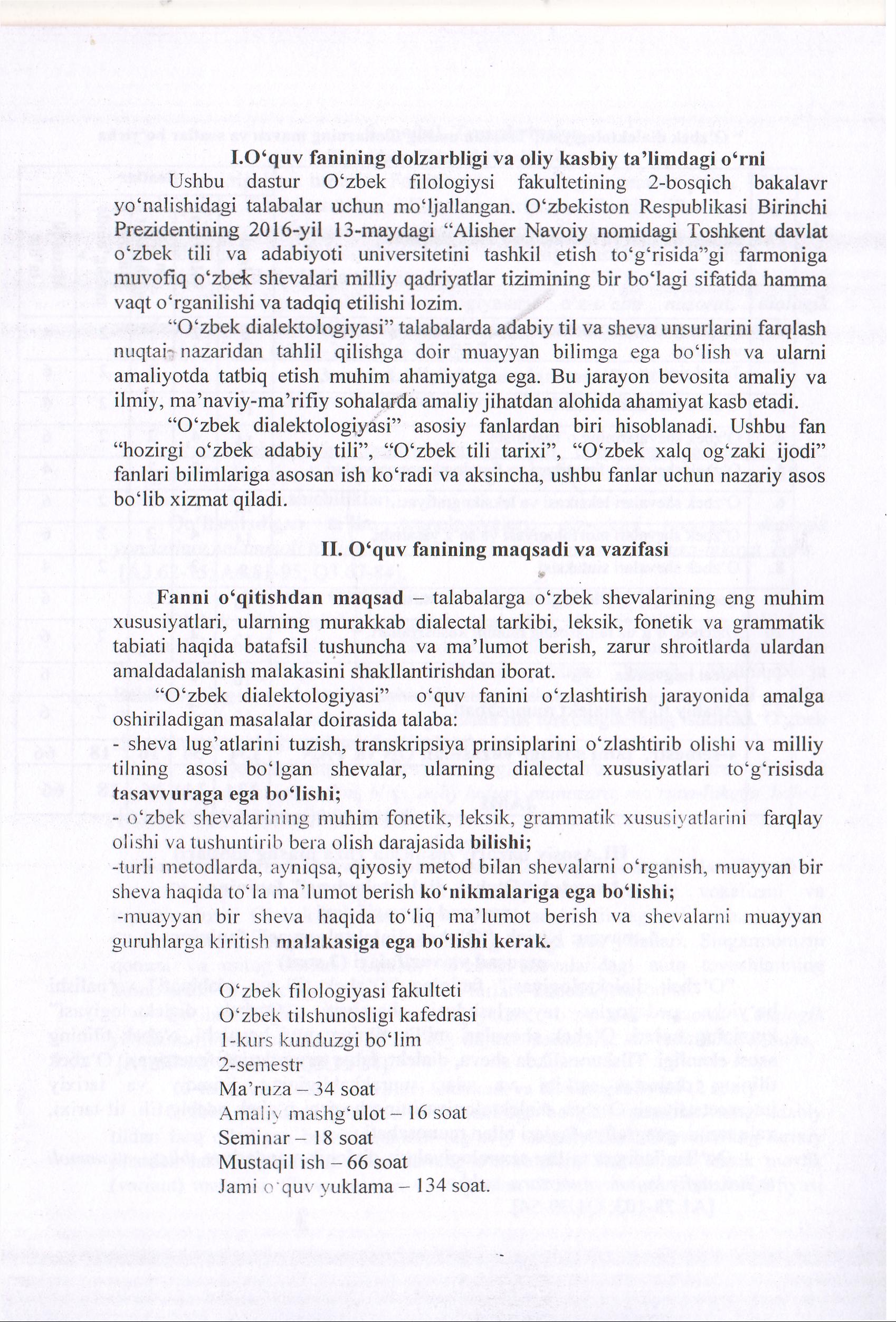 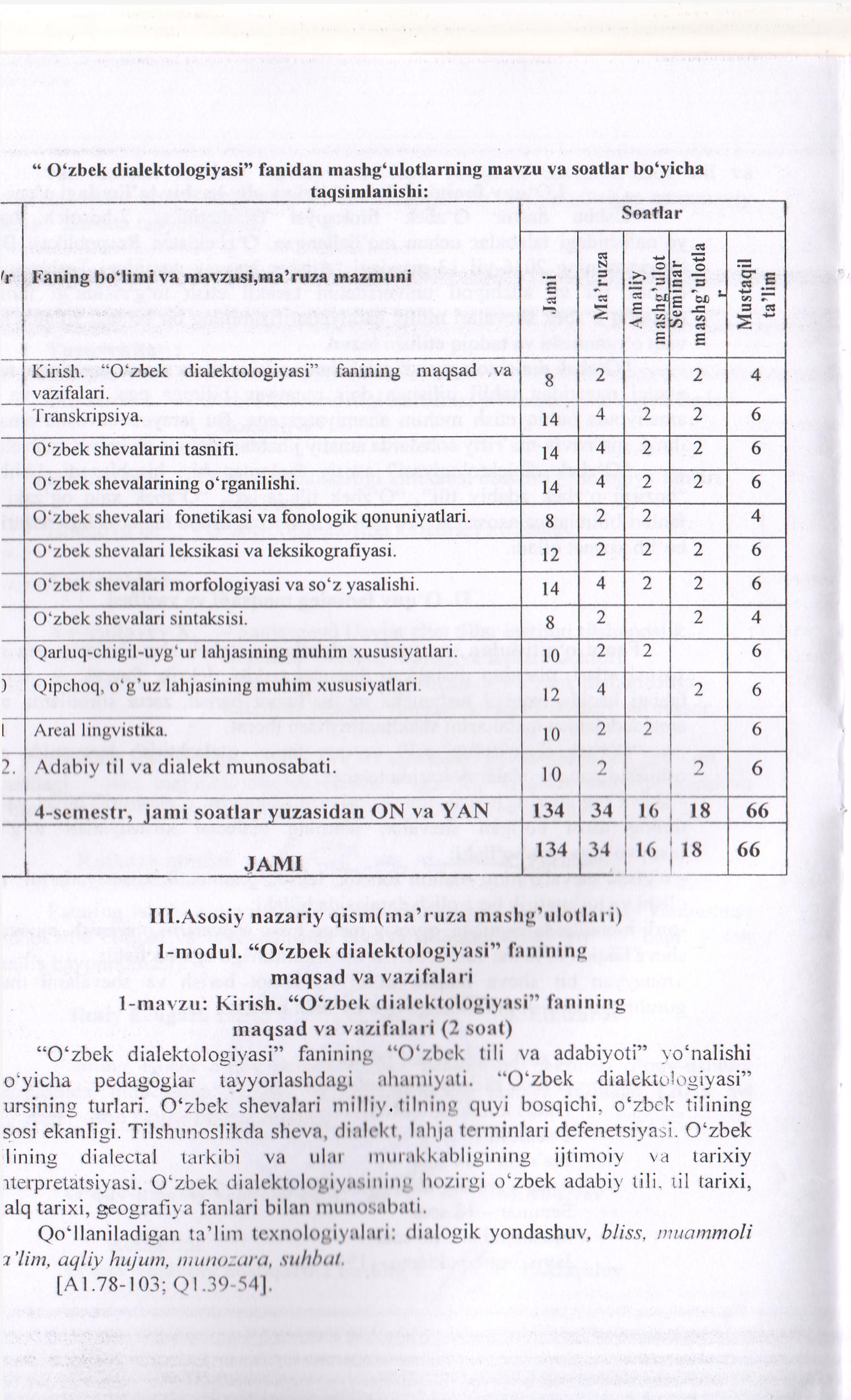 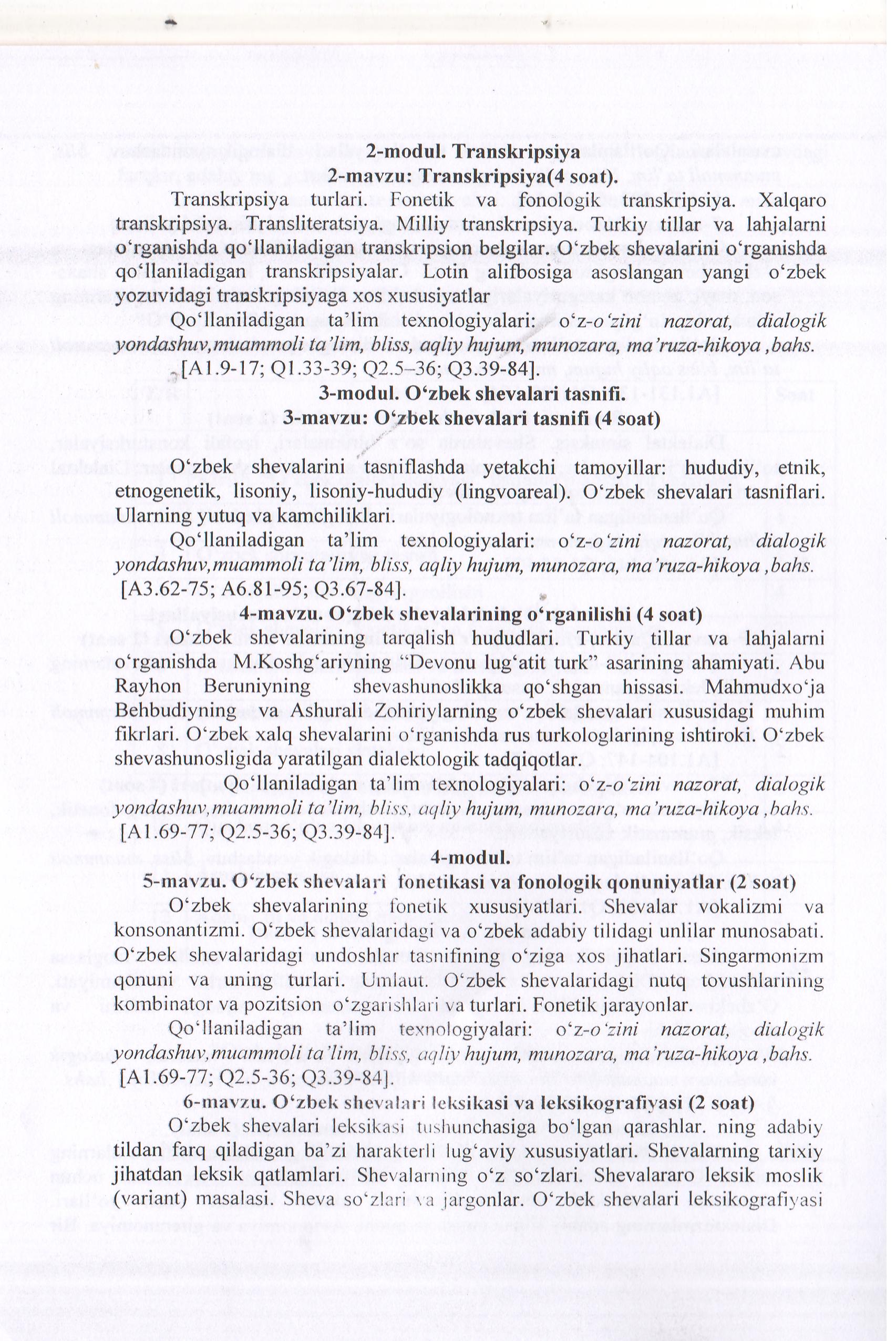 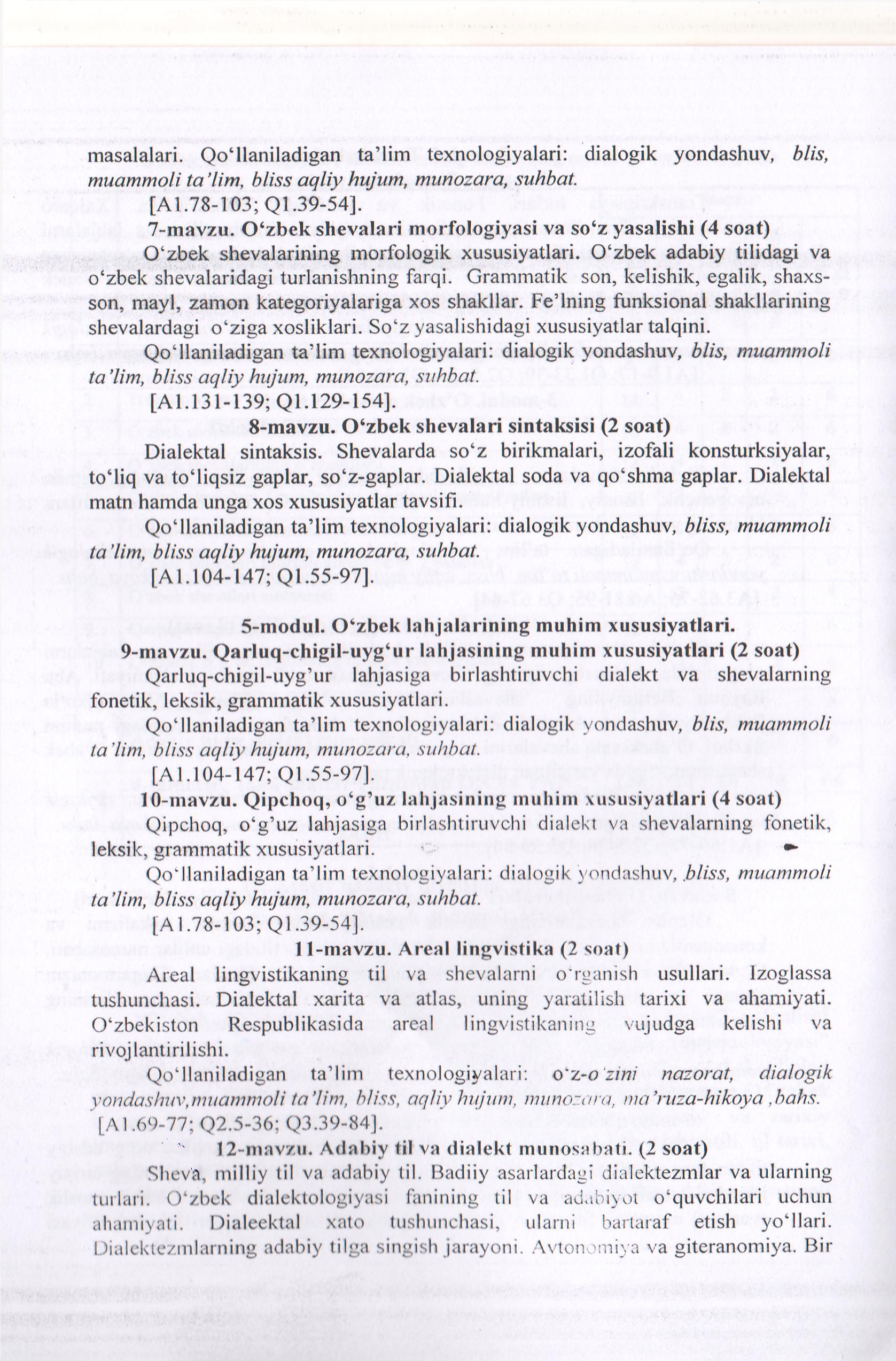 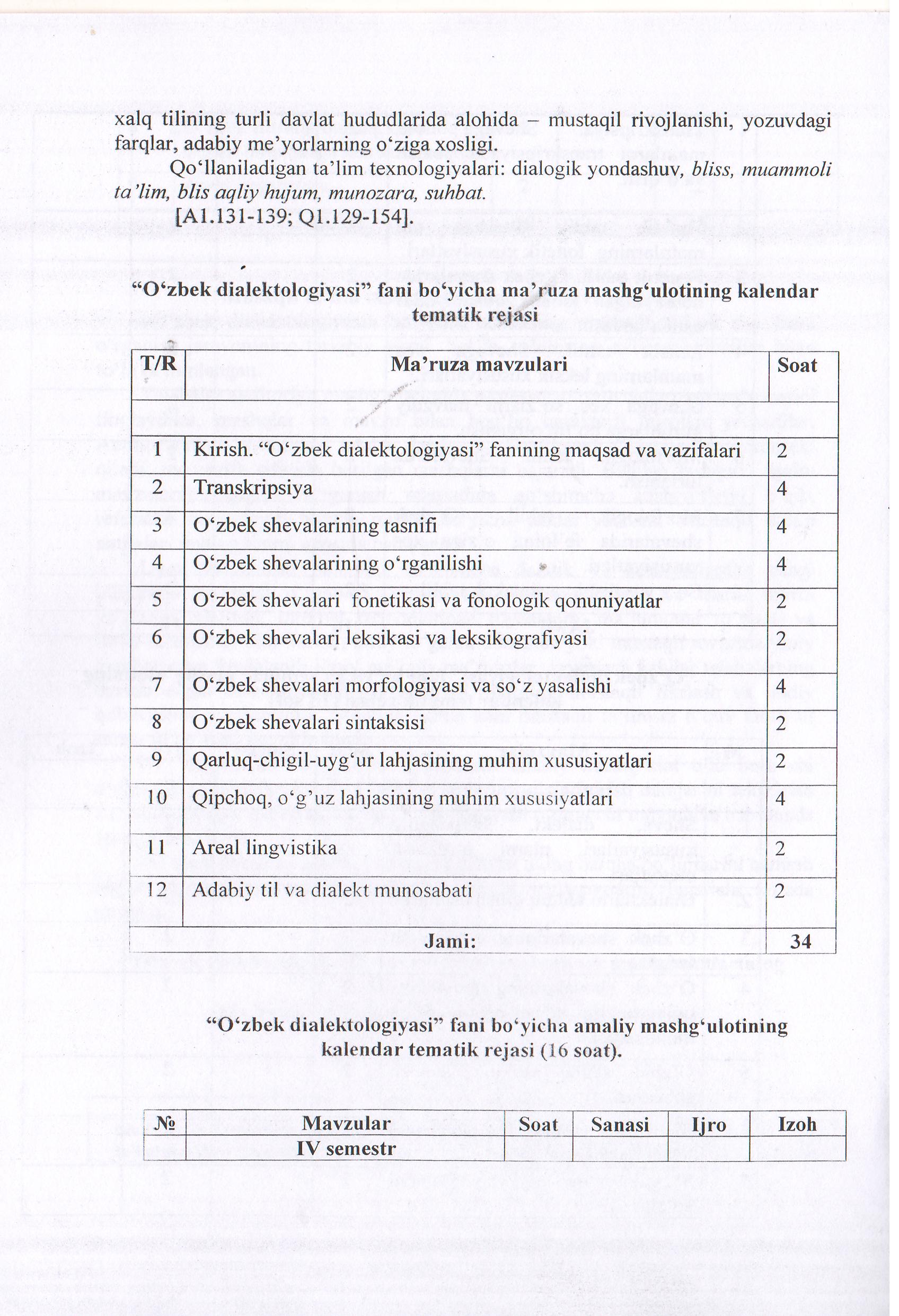 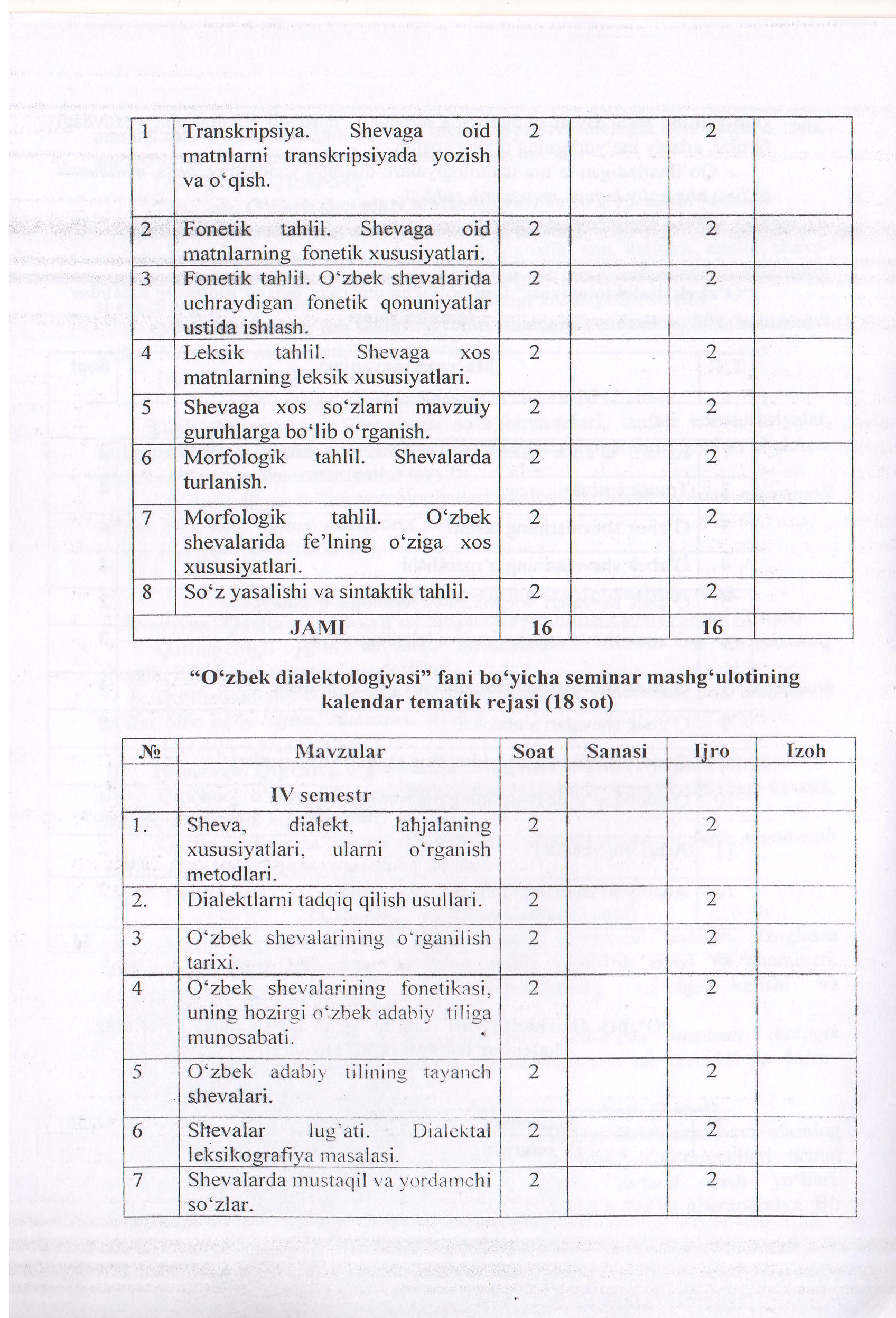 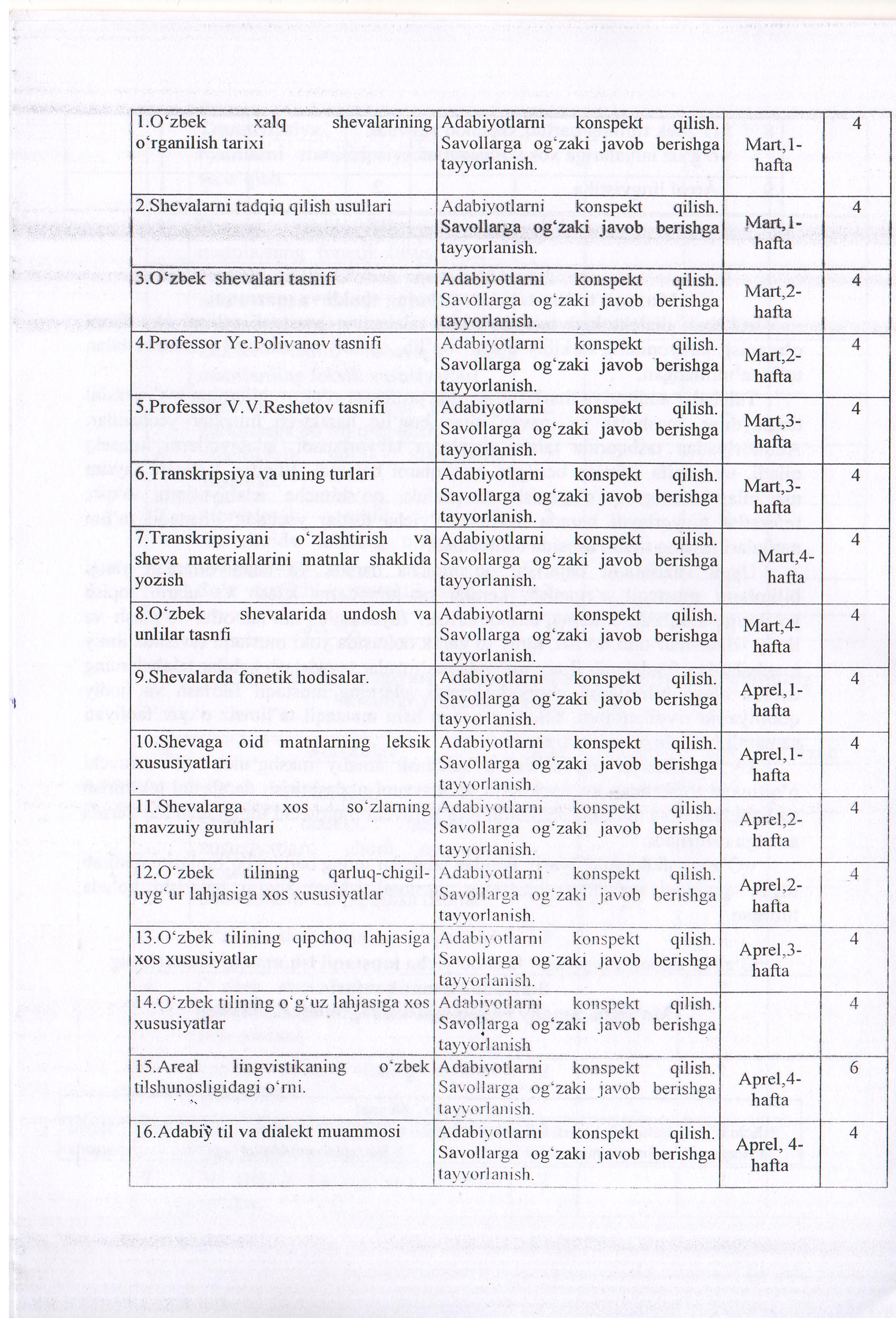 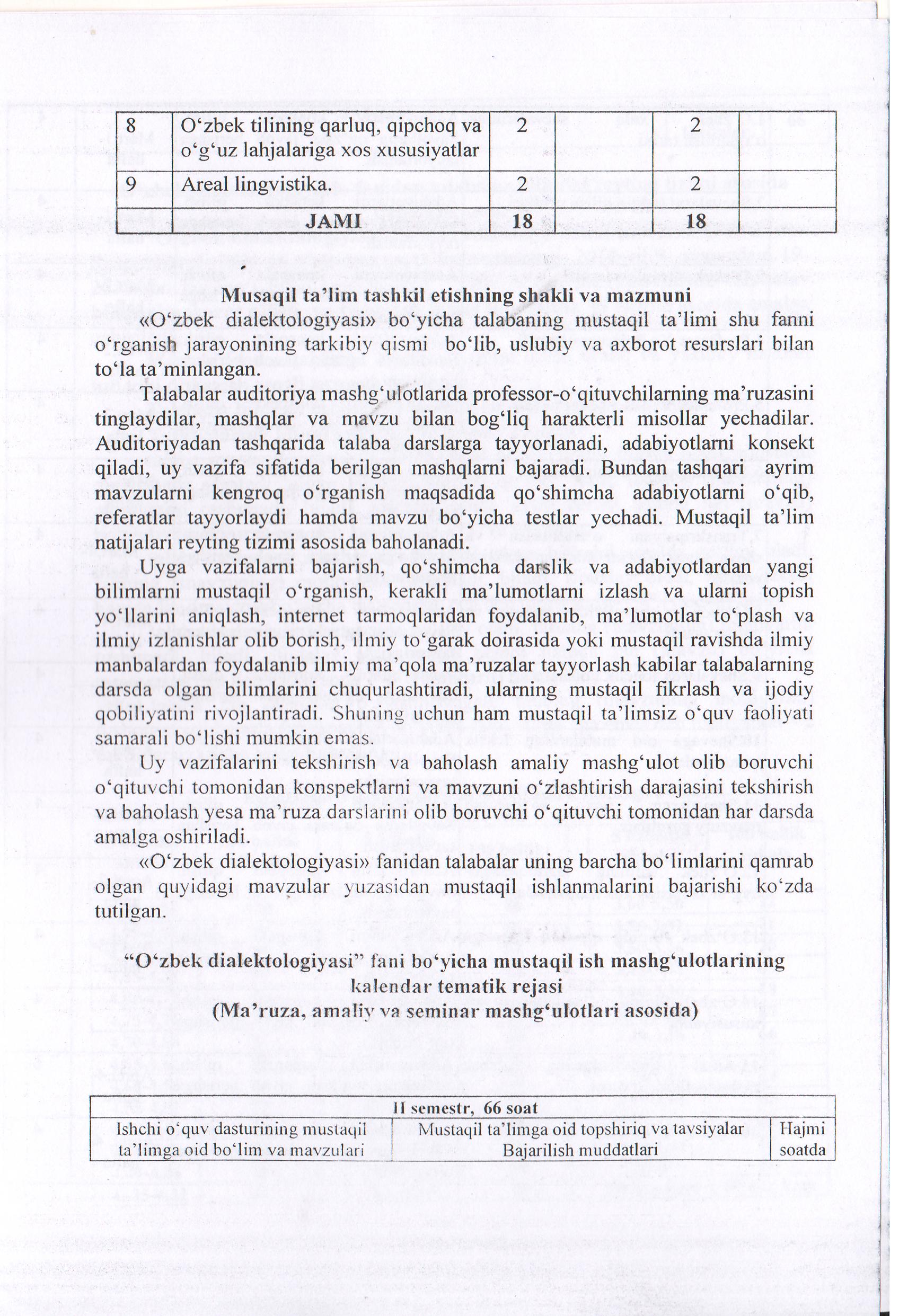 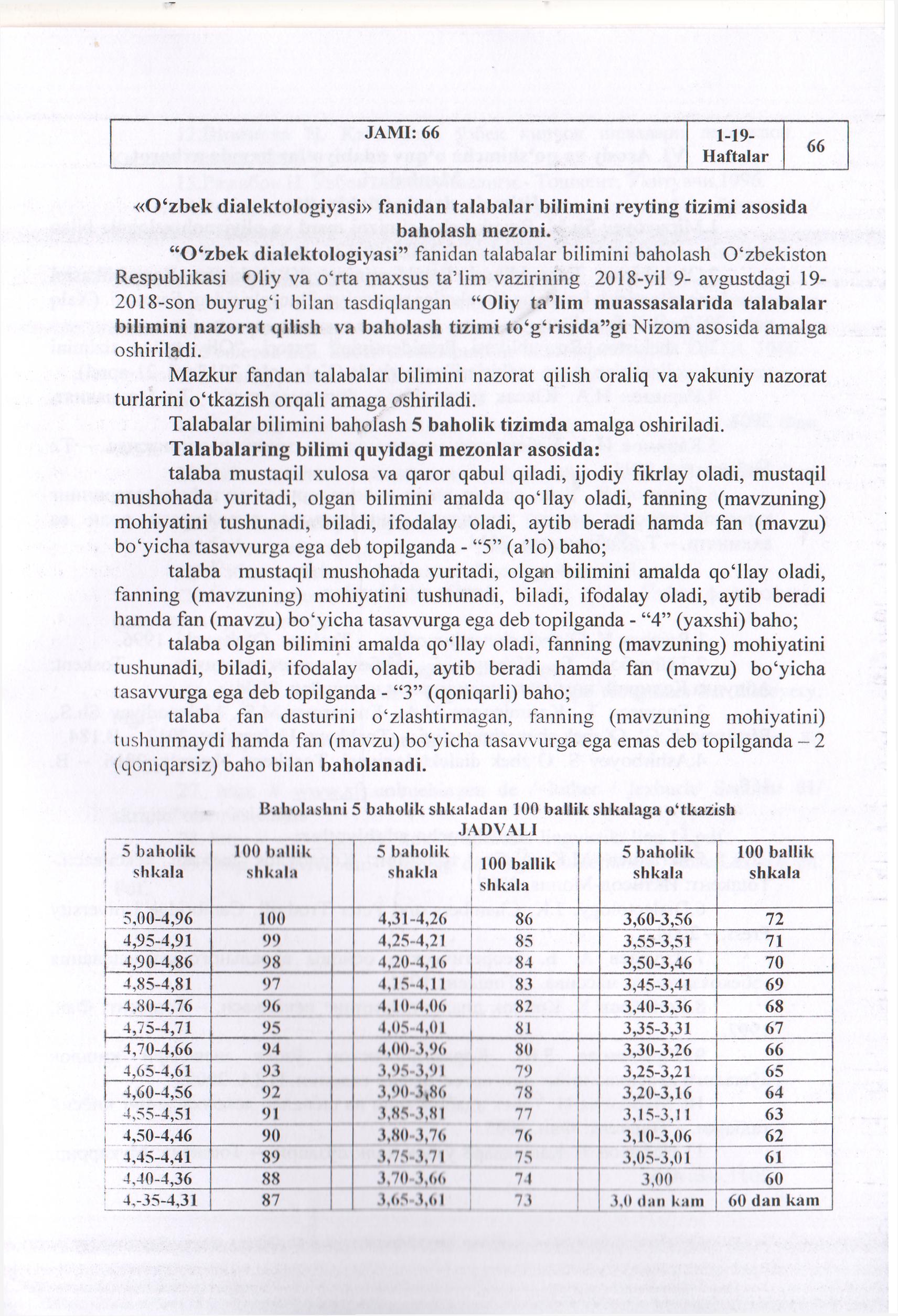 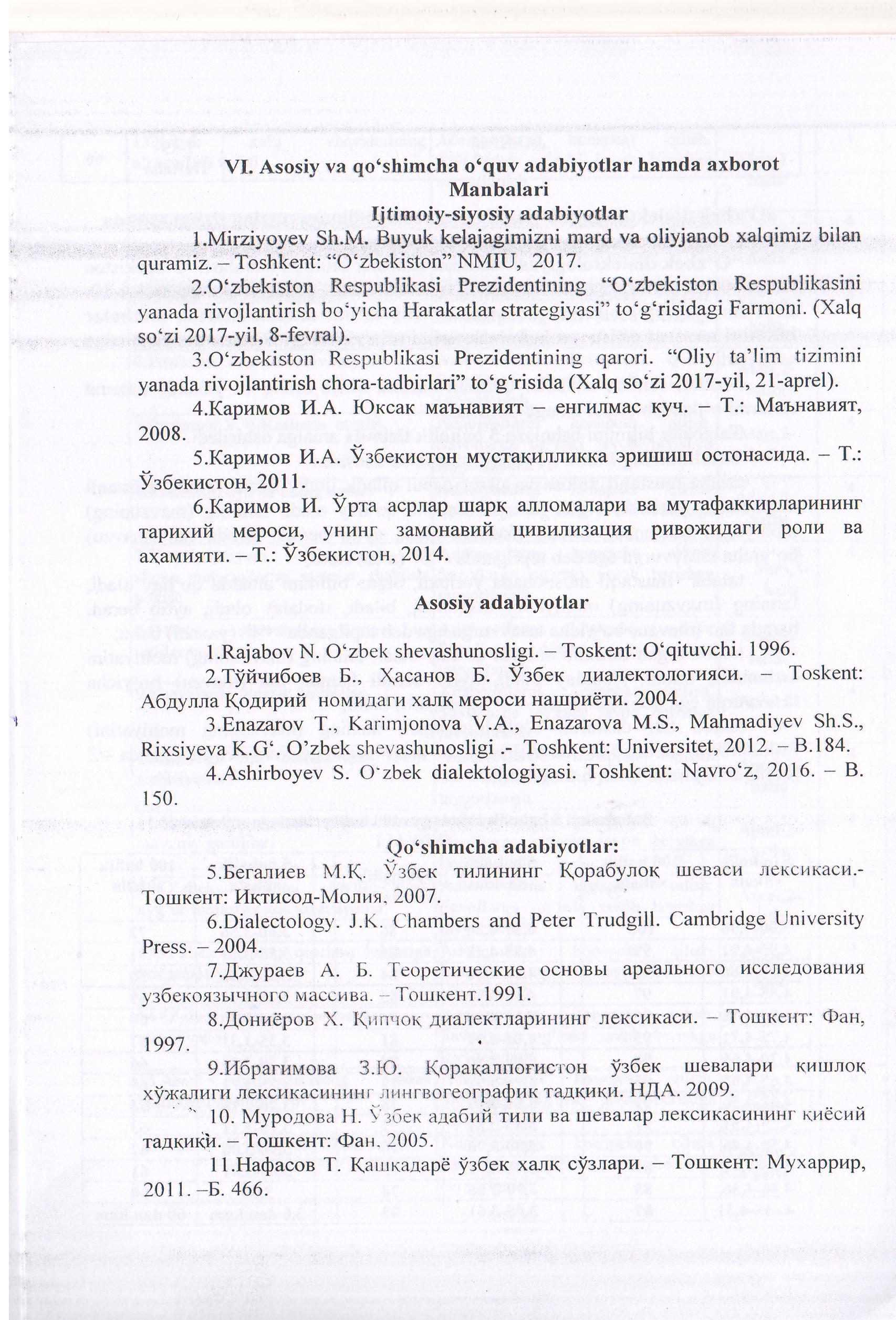 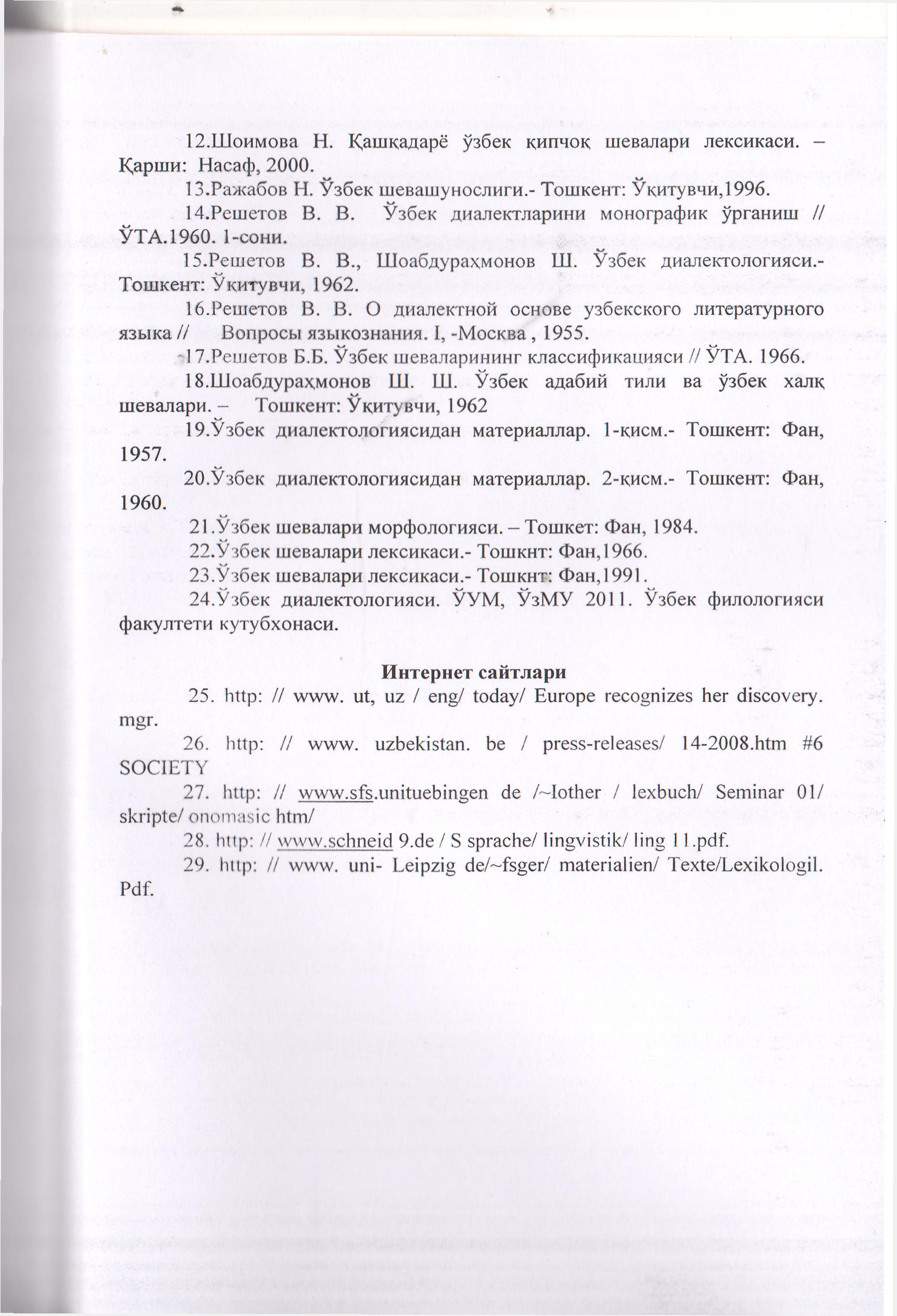 